ORGANIGRAMA ESTRUCTURALORGANIGRAMA FUNCIONALORGANIGRAMA DE PUESTOS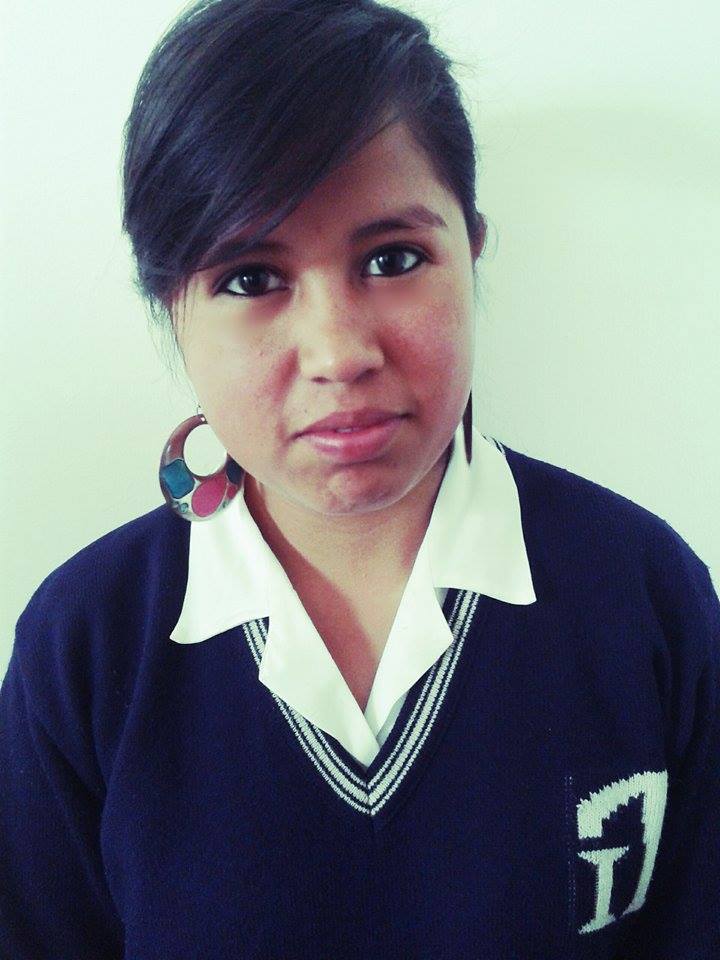 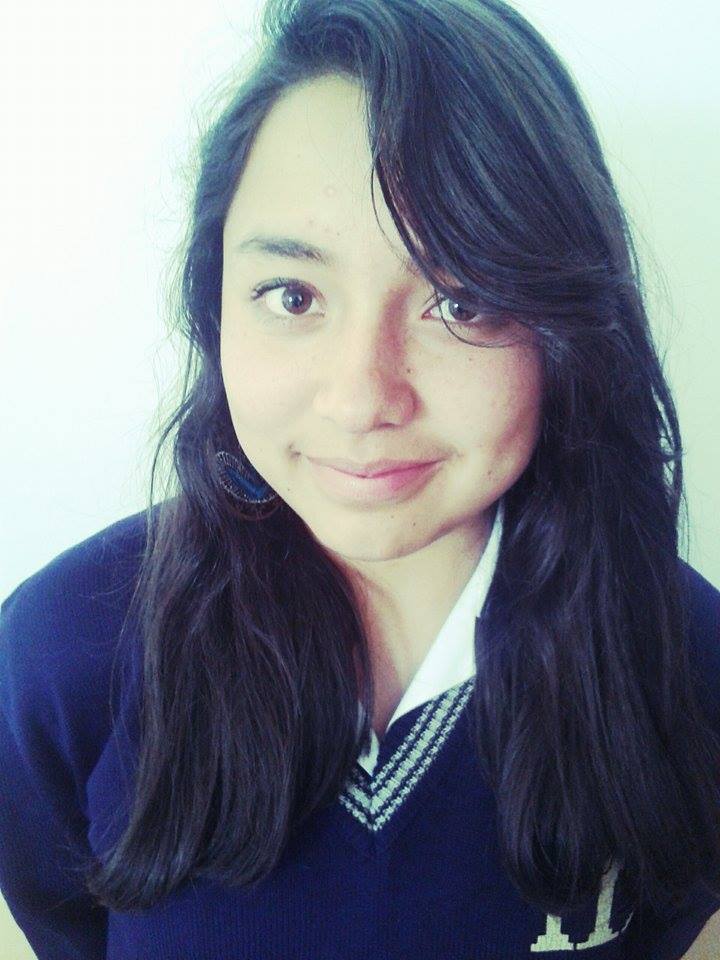 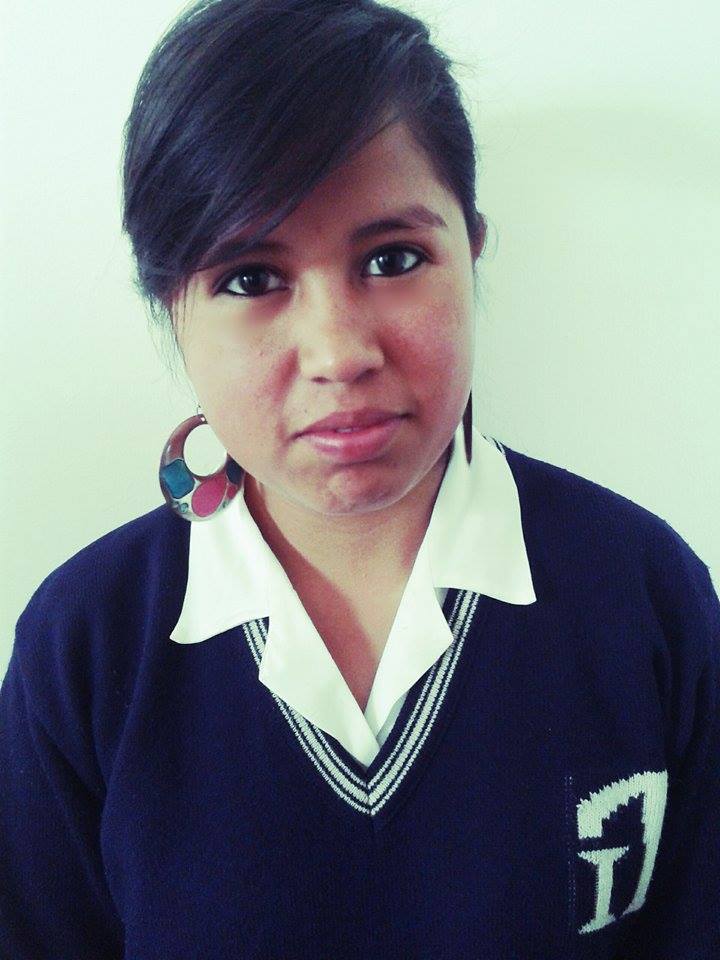 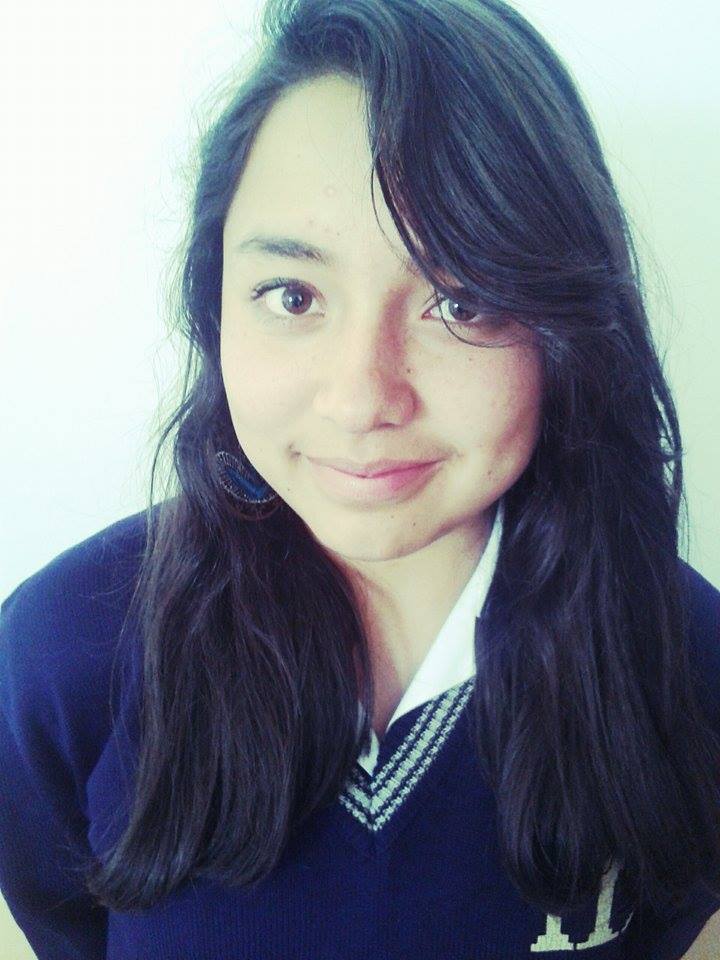 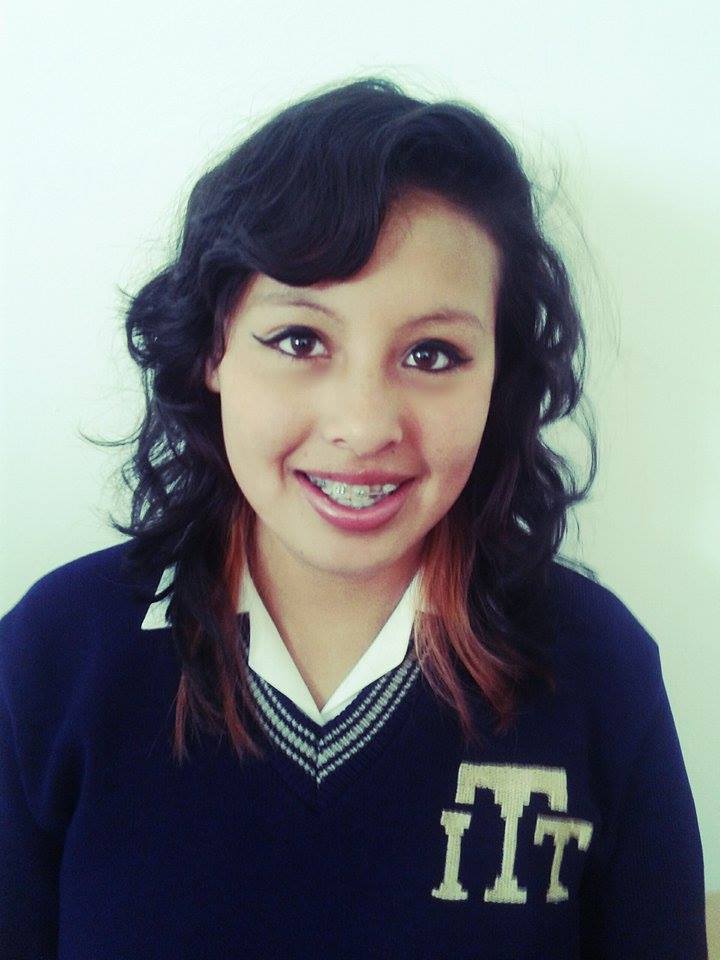 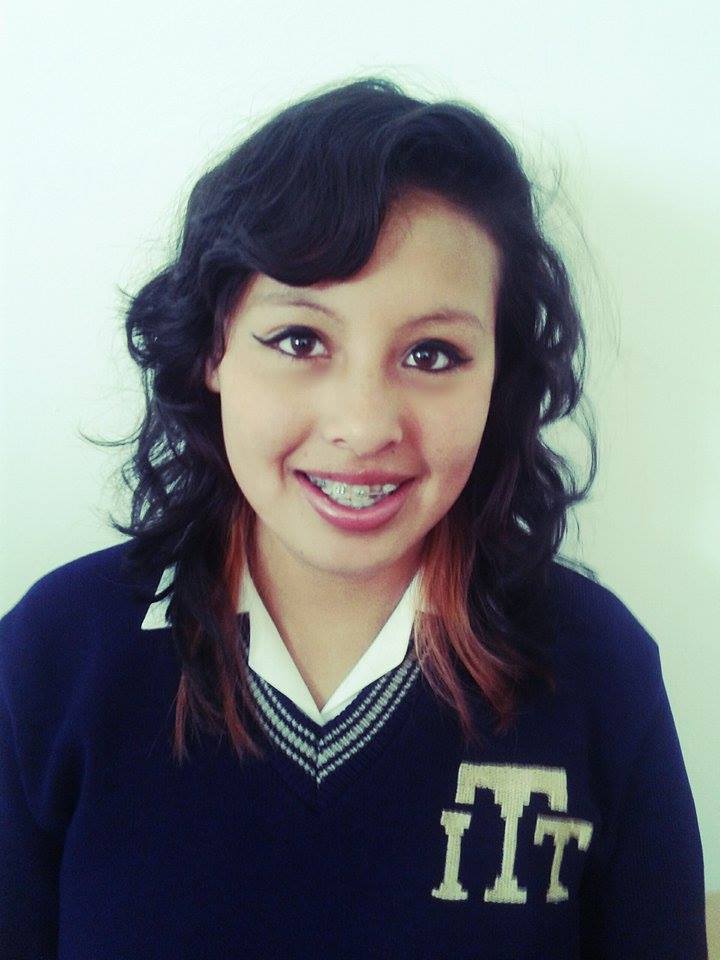 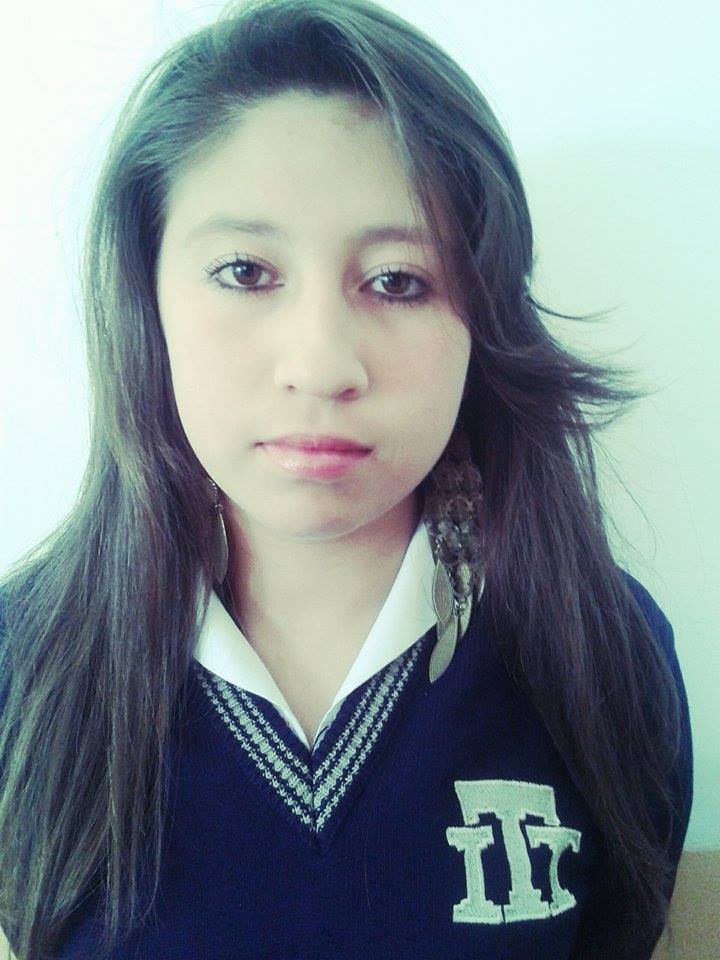 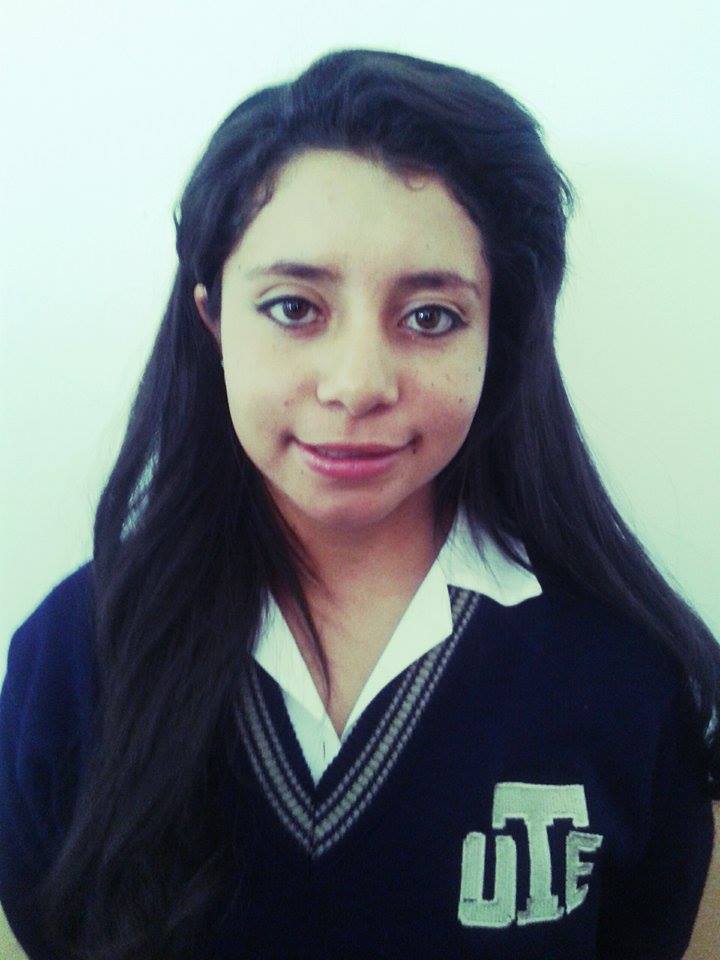 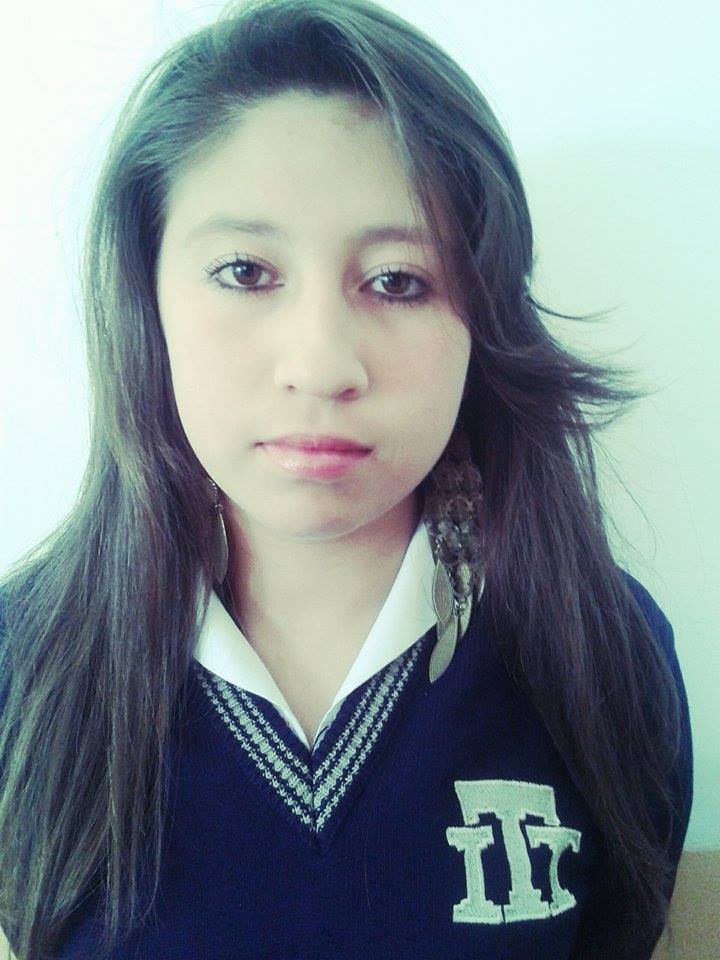 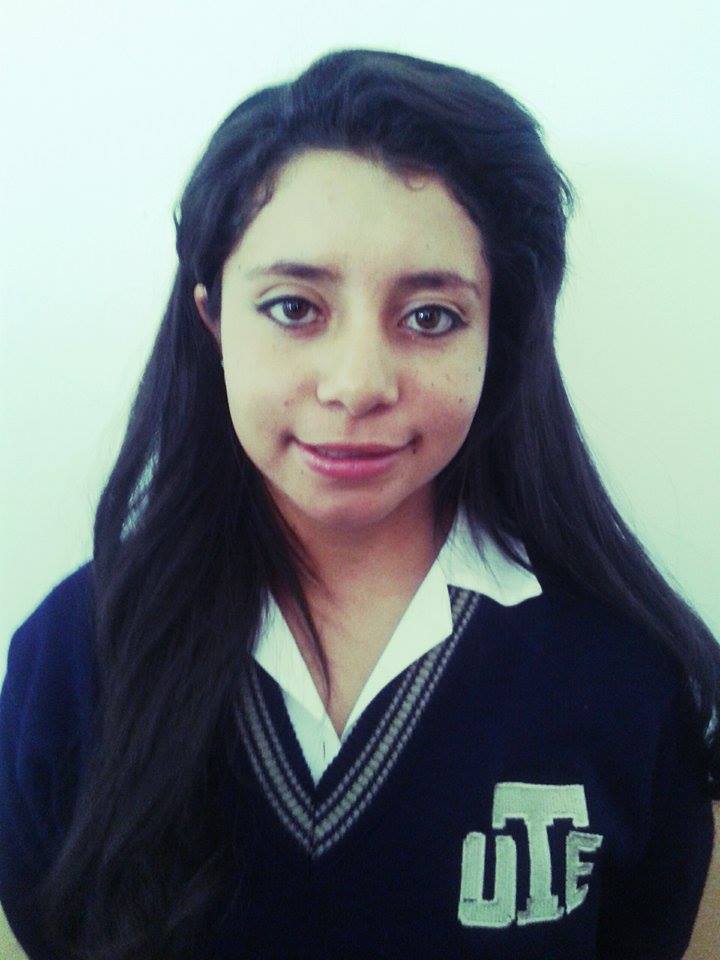 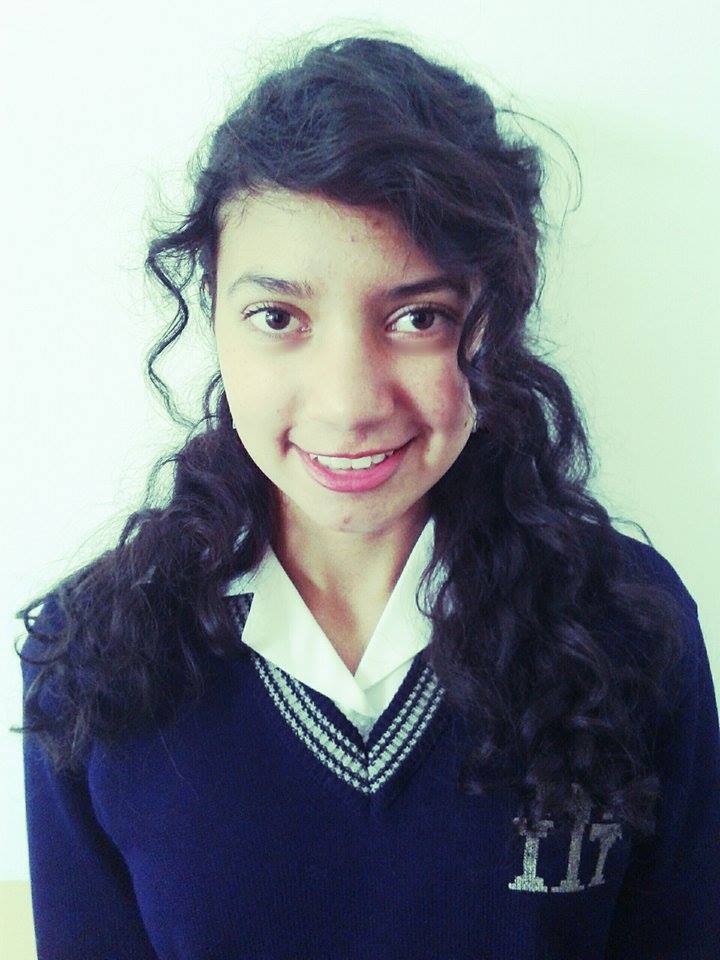 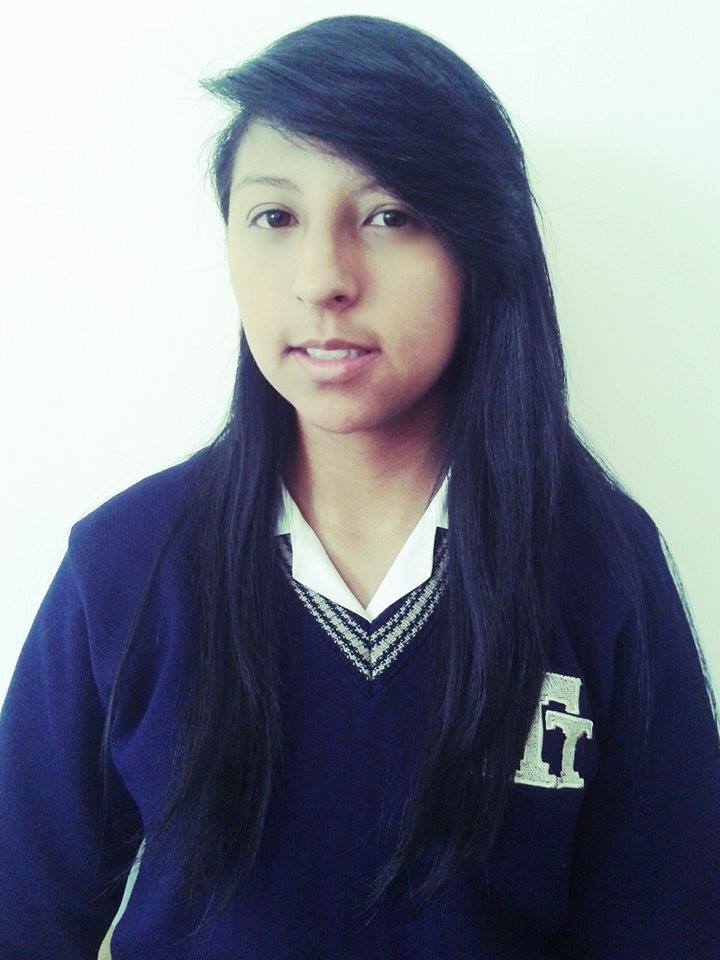 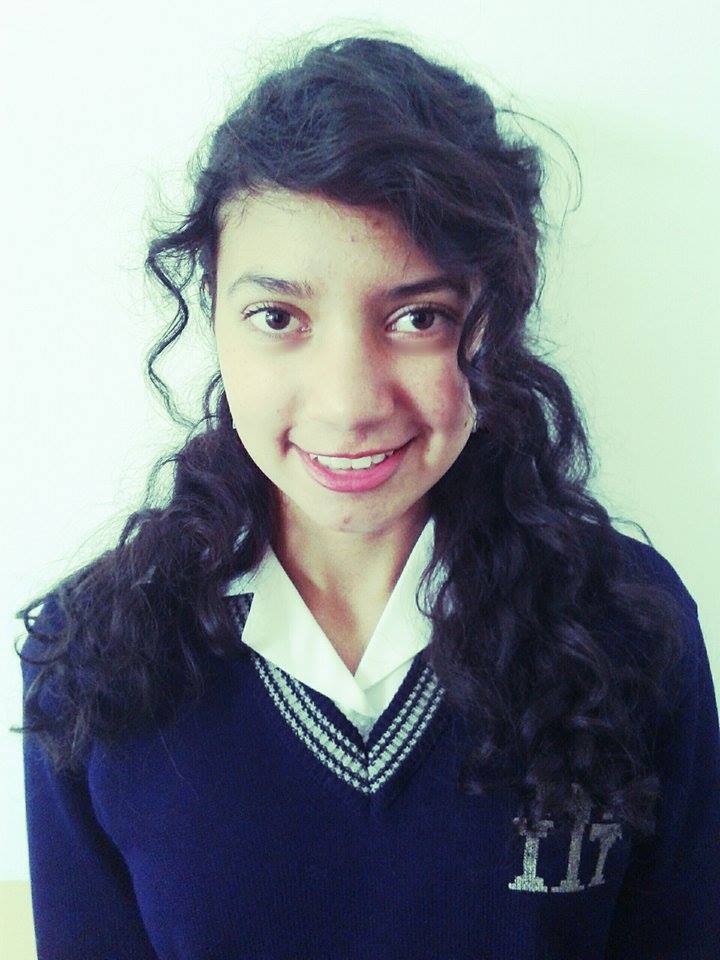 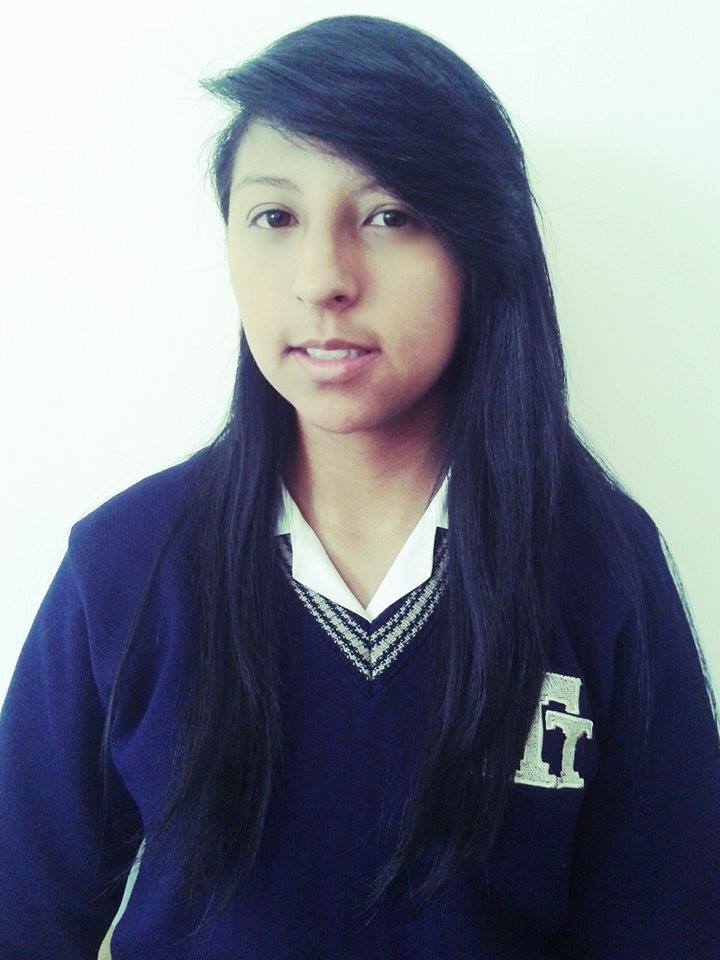 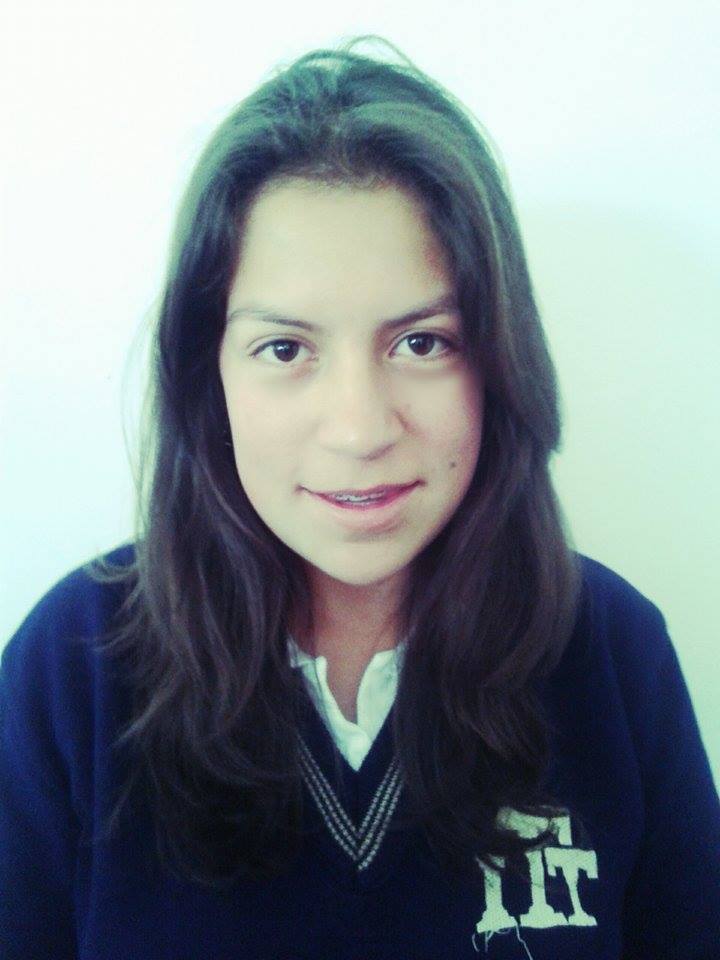 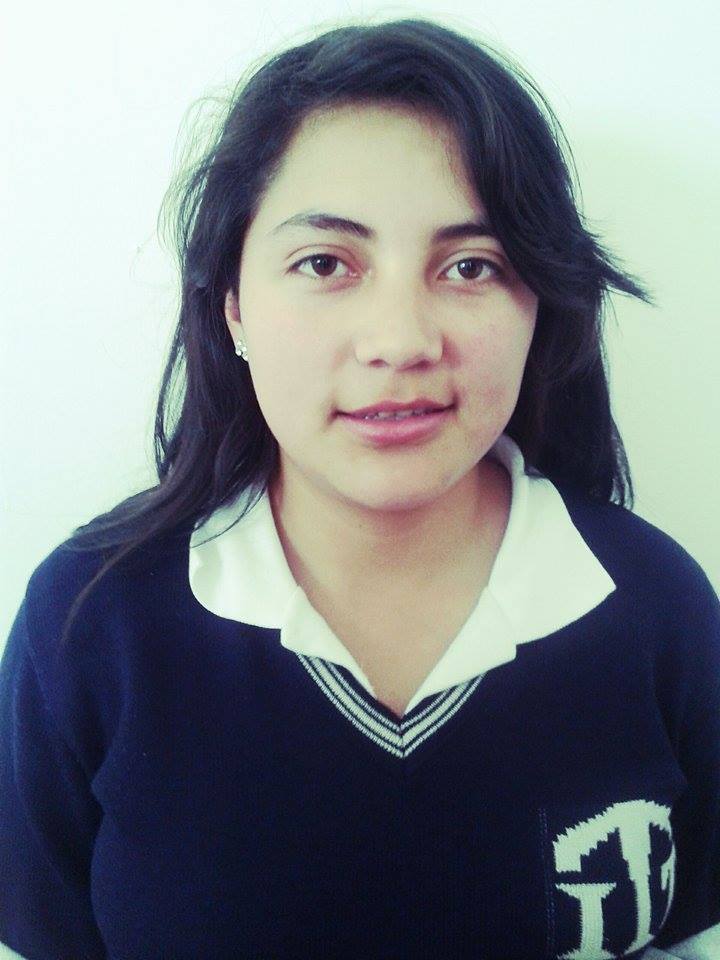 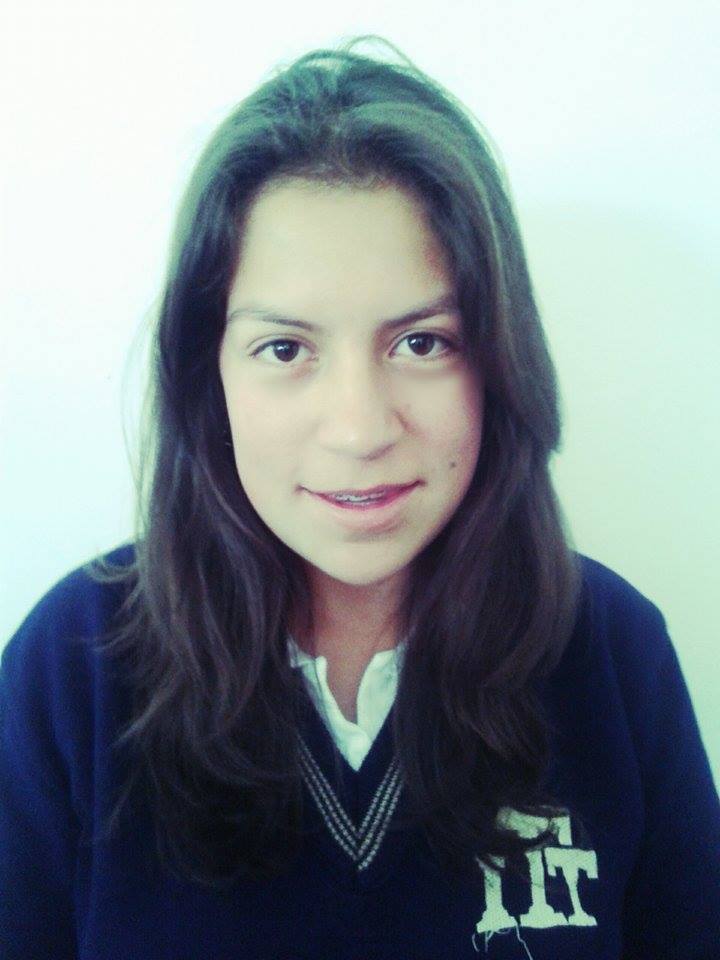 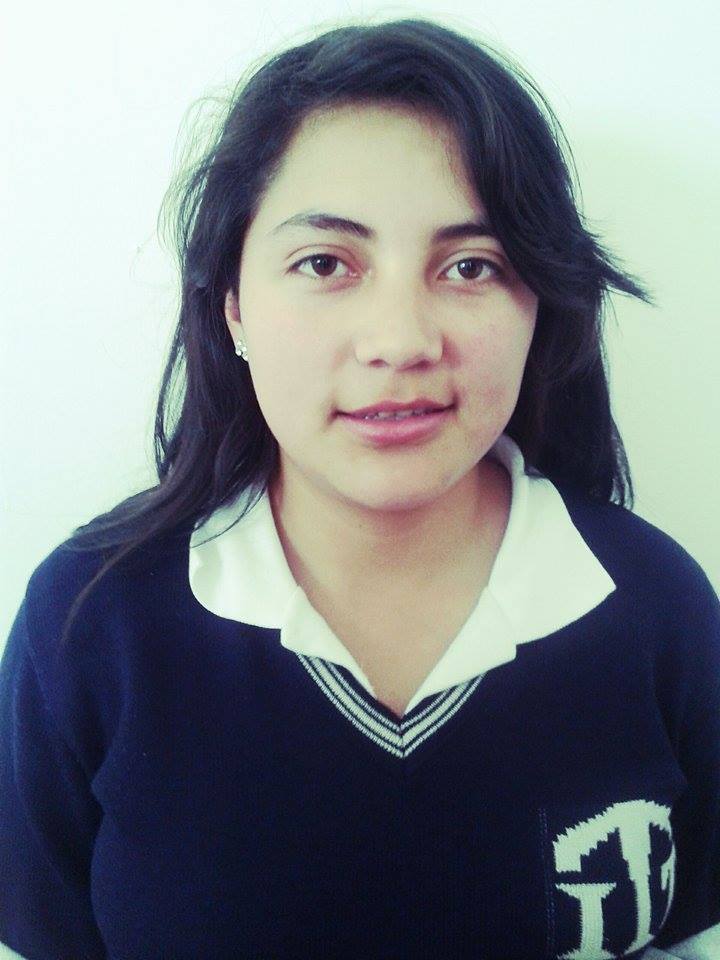 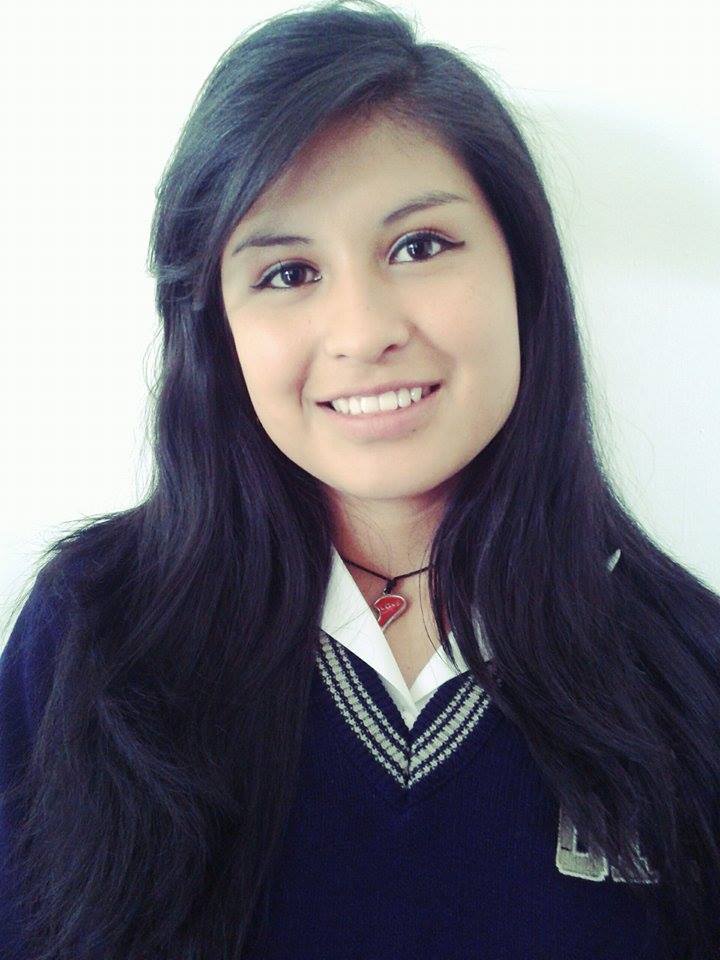 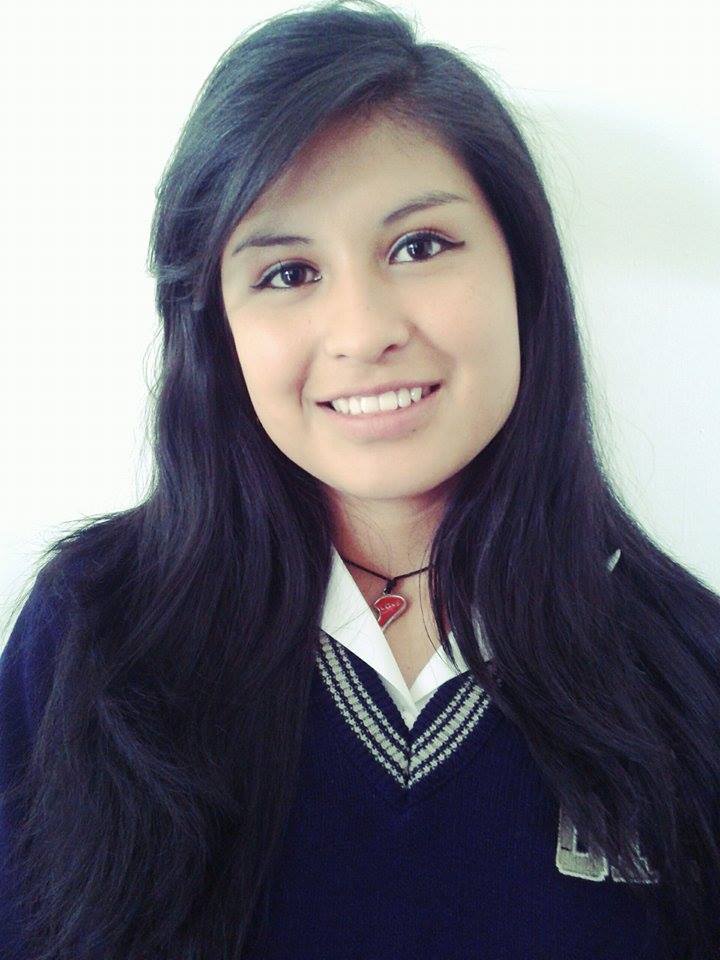 